OBČINA DOL PRI LJUBLJANI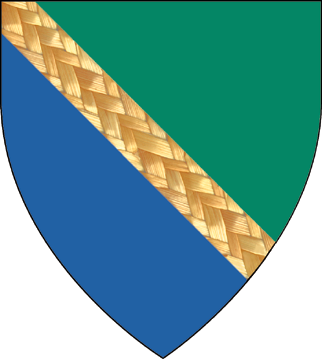 Dol pri Ljubljani 1, 1262 Dol pri LjubljaniTelefon: 01/5303 240e-pošta: obcina@dol.siVLOGA ZA POVRAČILO STOŠKOV ŠOLSKEGA PREVOZA oziromaORGANIZACIJO ŠOLSKEGA PREVOZA OTROK S POSEBNIMI POTREBAMIČe je otrok vključen v prilagojen izobraževalni program, se staršem oziroma skrbnikom povrnejo stroški prevoza iz kraja prebivališča do zavoda in nazaj, ali pa se otroku organizira prevoz s šolskim kombijem iz kraja prebivališča do zavoda in nazaj.Občina v primeru, da se starši odločijo za povrnitev stroška šolskega prevoza, povrne stroške mesečne vozovnice ali kilometrino za prevozne stroške, po najkrajši oziroma najbolj racionalni poti iz kraja bivališča do izobraževalne ustanove in nazaj. Kilometrina se obračuna in povrne staršem oziroma skrbnikom otroka v višini 8 % cene neosvinčenega bencina na kilometer. Starši oziroma skrbniki morajo občini mesečno pošiljati potrdila o prisotnosti učenca, na podlagi katerih se stroški prevoza povrnejo. Občina Dol pri Ljubljani pa daje staršem tudi možnost, da se odločijo za organiziran prevoz s šolskim kombijem iz kraja prebivališča do zavoda in nazaj.Obkrožite katero možnost izbirate: Povrnitev stroškov šolskega prevozaOrganiziran prevoz s šolskim kombijem VLAGATELJ-ICA: OTROK: V kolikor ste izbrali možnost povrnitev stroška šolskega prevoza, izpolnite spodnjo rubriko: V kolikor ste izbrali možnost organiziran prevoz s šolskim kombijem, izpolnite še spodnjo IZJAVO:Izjavljam, da so vsi podatki točni in resnični. V/na ________________________, dne _____________Podpis vlagatelja-ice:____________________Vlogi prilagam naslednje dokumente: Odločba zavoda RS za šolstvo o usmeritvi otroka v prilagojen izobraževalni programPotrdilo o vpisu za tekoče šolsko letoFotokopija osebnega dokumenta vlagatelja (oziroma potrdila o stalnem/začasnem prebivališču) 